Ekofyziologická laboratoř – formulář žádostiČást 1: Obecné informaceVedoucí projektu Kontaktní osoba pro veškerou korespondenci (pokud se nejedná o stejnou osobu)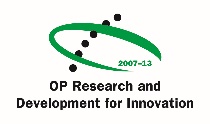 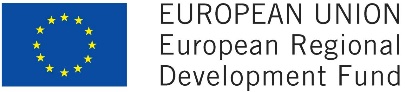 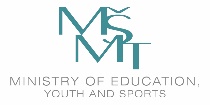 Spolupracovníci (pokud se jedná o jiné osoby)Část 2: Přístup k infrastruktuře O jaké zařízení infrastruktury ekofyziologické laboratoře máte zájem? Infrastruktura zahrnuje specifická laboratorní a polní zařízení pro výzkum klíčových fyziologických charakteristik rostlin, jako je fotosyntéza (gazometrické systémy a fluorimetry), zařízení pro výzkum obsahu rostlinných pigmentů a enzymů (chromatografie, elektroforéza, spektrofotometrie). Infrastruktura dále zahrnuje systémy pro měření transpirace metodou sap-flow, zařízení pro výzkum spektrálně-optických vlastností listů (spektroradiometr), měření listové plochy, kořenové skenery, automatické dendrometry. Popište je prosím (typ zařízení; druh studované rostliny, na které se bude měřit; měřené parametry; interval měření; časové období).Část 3: Přístroj / zařízení Máte zájem o instalaci nějakého typu zařízení v rámci stávající infrastruktury? (V případě, že se jedná o více přístrojů/zařízení, okopírujte, prosím, následující odstavec.)Uveďte, o jaké zařízení se jedná: Počet zařízení: Požadavky spojené s instalací zařízení (připojení k elektrické síti, atd.): Technické informace o daném zařízení (spotřeba elektrické energie, požadavky na údržbu, atd.):Hmotnost (jednoho) zařízení: Místo, kde by zařízení mělo být instalováno, jeho výška (příp. více výšek):Přiložte, prosím, fotografii daného zařízení:2) Požadujete nějaký druh asistence technického personálu CzechGlobe? Popište, prosím. Část 4:  Popis projektu (podrobný)4.1	Abstrakt projektu: Jestliže bude projekt přijat, mohou být dané informace uvedeny na webových stránkách CzechGlobe či jinak uveřejněny. Pamatujte, prosím, na to, aby byl tento přehled srozumitelný i pro širokou veřejnost (max. 400 slov).4.2	Popis projektu (záměr, metodika, výstupy; max. 1000 slov):4.3 	Je projekt spojený s grantem / (spolu)financován pomocí grantu (např. grant EU, veřejný/státní příspěvek)?Ano / Ne4.3.1 Označení grantu a dotační organizace:4.4		Existuje, dle vašeho názoru, možnost financování navrhované výzkumné spolupráce pomocí vědeckovýzkumného projektu nebo jiného způsobu financování, a zajímala by vás případná projektová spolupráce s CzechGlobe?Ano / Ne4.4.1 Jestliže ano, uveďte, prosím, podrobnosti:4.5	Spadá nějaká část projektu do režimu utajení?Ano / Ne4.5.1 Jestliže ano, uveďte, prosím, podrobnosti a důvody pro utajení:Veškeré informace uvedené v průběhu řízení o udělení otevřeného přístupu (open access) budou uchovávány v tajnosti. V případě nutnosti dalších informací budete kontaktováni personálem CzechGlobe.Název projektu (charakterizující záměr žádosti)Akronym (zkratka) projektu (volitelné)Termín zahájení (očekávaný)Termín ukončení (očekávaný)TitulJménoPříjmeníPracovní zařazeníNázev organizaceOdděleníE-mailTelefonAdresaMěstoPoštovní směrovací čísloZeměWWWTitulJménoPříjmeníPracovní zařazeníNázev organizaceOdděleníE-mailTelefonAdresaMěstoPoštovní směrovací čísloZeměWWWTitulJménoPříjmeníPracovní zařazeníNázev organizaceOdděleníE-mailTelefonAdresaMěstoPoštovní směrovací čísloZeměWWW